
Погоджено та Затверджено ICFM UK 10 березня 2010 рік 23 березня 2011 рік 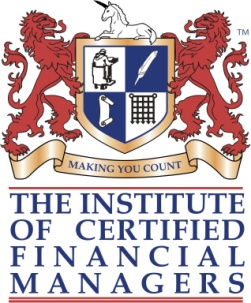 25 квітня 2018 Координатор ІСФМ Великобританія в Україні Хорікова О.
ПОЛОЖЕННЯ ПРО ПРОВЕДЕННЯ КВАЛІФІКАЦІЙНОГО ІСПИТУ НА ОТРИМАННЯ ДИПЛОМА «ІНСТИТУТУ СЕРТИФІКОВАНИХ ФІНАНСОВИХ МЕНЕДЖЕРІВ» DIP ICFM  (ВЕЛИКОБРИТАНІЯ)Основні терміни і поняттяПретендент - це фахівець, який прагне до отримання професійної кваліфікації Інституту сертифікованих фінансових менеджерів (Великобританія) (далі по тексту - ІСФМ).Регіональний партнер ІСФМ на території - ІСФМ - Україна, далі Представництво ІСФМ.Представник ІСФМ на іспиті - уповноважена особа Представництва ІСФМ в Акредитованому Навчальному центрі ІСФМ - Україна, яке виконує функції спостерігача.МЕТА ІСПИТУВиявлення відповідності ступеня засвоєння претендентами навчальних матеріалів і наявність практичних навичок їх застосування на відповідність вимогам ІСФМ.
Тривалість іспиту становить 4 астрономічні години. Форми і умови складання кваліфікаційних іспитів. Іспит проходить в аудиторіях (closed - book).Реєстрація для участі в іспиті.
Реєстрація проводиться представником ІСФМ - Україна, який здійснив підготовку претендента до іспиту, на підставі пред'явлення документа (паспорт, водійське посвідчення), що посвідчує особу претендента. Претендент отримує комплект екзаменаційних матеріалів і заповнює до початку іспиту екзаменаційну форму, в якій вказує назву екзаменаційного предмета, реквізити екзаменаційного завдання, реєстраційний номер претендента, дату і місце проведення іспиту.
Правила поведінки претендентів на іспиті 1.Під час іспиту претенденту: Не дозволяється:
           1) розмовляти з іншими претендентами, підказувати або отримувати підказки в будь-якій формі, передавати іншим претендентам будь-які матеріали;2) виносити з екзаменаційної кімнати матеріали, пов'язані з виконанням екзаменаційного завдання;3) користуватися мобільним телефоном, гаджетами та інтернетом.
2. Дозволяється використовувати дисконтні таблиці, таблиці і формули, які надали в пакеті з екзаменаційними роботами Спостерігачами проведення іспиту. У них допускається наявність рукописних заміток претендента.
Порядок виконання екзаменаційної роботи При виконанні екзаменаційної роботи претенденти зобов'язані: 1) Записувати хід виконання практичних завдань і отримані відповіді на окремих робочих аркушах (чисті аркуші паперу), а роботу над кожним таким завданням починати з нового аркуша. 2) Отримані відповіді в результаті виконання практичних завдань виділяти (брати в рамочку); 3) Відповіді на тестові питання відзначити (обвести кружком);
            4) При внесенні змін до відповіді засвідчити їх правильність своїм підписом;             5) Після закінчення часу, відведеного на іспит, претенденти зобов'язані припинити роботу і, не покидаючи свого місця, очікувати Представника ІСФМ, щоб здати йому заповнений комплект екзаменаційних матеріалів;
            6) Перевірити комплектність екзаменаційних матеріалів, які повинні містити: - заповнену претендентом екзаменаційну форму із зазначенням реєстраційного номера і варіанти екзаменаційного завдання; - екзаменаційний модуль;  - робочі листи з виконаними практичними завданнями.  Претенденти при здачі екзаменаційного модуля Представнику ІСФМ повинні в його присутності порахувати кількість листів модуля, вказати їх кількість в екзаменаційній формі і поставити підпис.
            Результати іспиту
            1. Екзаменаційні роботи є власністю ІСФМ і не підлягають поверненню претендентам. Результати іспитів зберігаються в закритій базі даних ІСФМ (Великобританія) протягом двох років і можуть видаватися особисто претенденту тільки в разі його незгоди з результатами іспитів відповідно до порядку, встановленого ІСФМ (Великобританія). 2. Результати іспитів доводяться Представництвом ІСФМ до претендента не пізніше ніж через 10 - 12 тижнів з дня проведення іспиту.
             Апеляція              Претендент має право подати апеляцію Представнику ІСФМ (Великобританія) в Україні, протягом 10 робочих днів з моменту отримання в інформації про результати іспиту.              Представник ІСФМ 1. Здійснюємо контроль над дотриманням правил проведення іспиту, викладених в цьому Положенні.2. Має право відсторонити претендента від участі в іспиті без попередження, якщо претендент порушив Правила поведінки претендента на іспиті, викладені в цьому Положенні. Іспит при цьому вважається не зданим, а реєстраційний внесок претендентові не повертається.3. Зобов’язаний повідомляти претендентам про початок іспиту в момент завершення видачі екзаменаційного завдання претендентам, а також про час його закінчення за 30 хвилин та за 5 хвилин до його закінчення.